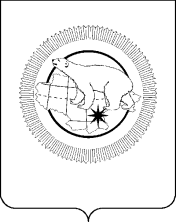 Комитет государственного регулирования цен и тарифовЧукотского автономного округаПРИКАЗВ соответствии с Распоряжением Правительства Чукотского автономного округа от 29 декабря 2017 года № 565-рп «Об утверждении Порядка разработки и внедрения системы оценки результативности и эффективности контрольно-надзорной деятельности, осуществляемой органами исполнительной власти Чукотского автономного округа»,ПРИКАЗЫВАЮ:Утвердить целевые (индикативные) показатели результативности и эффективности контрольно-надзорной деятельности в области регулируемых государством цен (тарифов) на 2020 год, согласно приложению к настоящему приказу.Контроль за выполнением настоящего приказа возложить на Демещенко М.Г., заместителя председателя. И.о. председателя                                                                             Е.В. КовальскаяПриложение к приказу Комитета государственного регулирования цен и тарифов Чукотского автономного округаот 5 марта 2020 г. № 6-одЦелевые (индикативные) показатели результативности и эффективности контрольно-надзорной деятельности в области регулируемых государством цен (тарифов) на 2020 годот 5 марта 2020 г.                              № 6-одг. АнадырьОб утверждении целевых (индикативных) показателей результативности и эффективности контрольно-надзорной деятельности в области регулируемых государством цен (тарифов) на 2020 годНомер (индекс показателя)Наименование показателяЕдиница измеренияЦелевой показательПримечаниеВ.2Индикативные показатели, характеризующие качество проводимых мероприятий в части их направленности на устранение потенциального вреда (ущерба) охраняемым законом ценностямИндикативные показатели, характеризующие качество проводимых мероприятий в части их направленности на устранение потенциального вреда (ущерба) охраняемым законом ценностямИндикативные показатели, характеризующие качество проводимых мероприятий в части их направленности на устранение потенциального вреда (ущерба) охраняемым законом ценностямИндикативные показатели, характеризующие качество проводимых мероприятий в части их направленности на устранение потенциального вреда (ущерба) охраняемым законом ценностямВ.2.1количество проведенных мероприятийед.44Среднее значение показателей за предшествующие периоды (2017-2019 годы)В.2.2доля субъектов, допустивших нарушение %10Предельное значение показателя, характеризующее достижение максимально возможного состоянияВ.3Индикативные показатели, характеризующие количественные параметры проведенных мероприятийИндикативные показатели, характеризующие количественные параметры проведенных мероприятийИндикативные показатели, характеризующие количественные параметры проведенных мероприятийИндикативные показатели, характеризующие количественные параметры проведенных мероприятийВ.3.1.1общее количество проверокед.0Предельное значение показателя, характеризующее достижение минимально возможного состоянияВ.3.1.2общее количество плановых проверокед.0Проведение плановых проверок на 2020 год не запланировано В.3.1.3общее количество внеплановых проверокед.0Предельное значение показателя, характеризующее достижение минимально возможного состоянияВ.3.1.5количество проверенных субъектов допустивших нарушениеед.0Предельное значение показателя, характеризующее достижение минимально возможного состоянияВ. 3.1.7доля субъектов (объектов), в отношении которых были проведены проверки%0Предельное значение показателя, характеризующее достижение минимально возможного состоянияВ.3.1.13среднее число должностных лиц, задействованных в проведении одной проверкиед.2Среднее значение показателей за предшествующие периоды (2017-2019 годы)В.3.6Производство по делам об административным правонарушениямПроизводство по делам об административным правонарушениямПроизводство по делам об административным правонарушениямПроизводство по делам об административным правонарушениямВ.3.6.1количество протоколов об административных правонарушенияхед.0Предельное значение показателя, характеризующее достижение минимально возможного состоянияВ.3.8Мероприятия, направленные на профилактику нарушений обязательных требований, включая предостережения о недопустимости нарушения обязательных требованийМероприятия, направленные на профилактику нарушений обязательных требований, включая предостережения о недопустимости нарушения обязательных требованийМероприятия, направленные на профилактику нарушений обязательных требований, включая предостережения о недопустимости нарушения обязательных требованийМероприятия, направленные на профилактику нарушений обязательных требований, включая предостережения о недопустимости нарушения обязательных требованийВ.3.8.1количество проведенных профилактических мероприятийед.31Среднее значение показателей за предшествующие периоды (2017-2019 годы)В.3.8.2количество субъектов, в отношении которых проведены профилактические мероприятияед.35Среднее значение показателей за предшествующие периоды (2017-2019 годы)В.3.8.3доля субъектов, в отношении которых проведены профилактические мероприятия%68,6Предельное значение показателя, характеризующее достижение минимально возможного состоянияВ.4Индикативные показатели, характеризующие объем задействованных трудовых, материальных и финансовых ресурсовИндикативные показатели, характеризующие объем задействованных трудовых, материальных и финансовых ресурсовИндикативные показатели, характеризующие объем задействованных трудовых, материальных и финансовых ресурсовИндикативные показатели, характеризующие объем задействованных трудовых, материальных и финансовых ресурсовВ.4.1количество штатных единиц, всегоед.15Среднее значение показателей за предшествующие периоды (2017-2019 годы)В.4.2количество штатных единиц, в должностные обязанности которых входит выполнение контрольно-надзорных функцийед.11Среднее значение показателей за предшествующие периоды (2017-2019 годы)